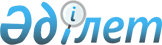 2023-2025 жылдарға арналған Жем қаласының бюджетін бекіту туралыАқтөбе облысы Мұғалжар аудандық мәслихатының 2022 жылғы 29 желтоқсандағы № 287 шешімі.
      Қазақстан Республикасының Бюджет кодексінің 9-1 бабының 2 тармақшасына және Қазақстан Республикасының "Қазақстан Республикасындағы жергілікті мемлекеттік басқару және өзін-өзі басқару туралы" Заңының 6 бабына сәйкес, Мұғалжар аудандық мәслихаты ШЕШІТІ:
      1. 2023-2025жылдарға арналған Жем қаласының бюджеті тиісінше 1, 2 және 3 қосымшаларға сәйкес, оның ішінде, 2023 жылға мынадай көлемдерде бекітілсін:
      1) кірістер – 49 851 мың теңге:
      салықтық түсімдер – 2 687 мың теңге;
      салықтық емес түсімдер – 1 206 теңге;
      негізгі капиталды сатудан түсетін түсімдер –36 мың теңге;
      трансферттер түсімі – 45 922 мың теңге;
      2) шығындар – 50 131 мың теңге:
      3) таза бюджеттік кредиттеу – 0 теңге:
      бюджеттік кредиттер – 0 теңге;
      бюджеттік кредиттерді өтеу – 0 теңге;
      4) қаржы активтерімен операциялар бойынша сальдо – 0 теңге:
      қаржы активтерін сатып алу – 0 теңге;
      мемлекеттің қаржы активтерін сатудан түсетін түсімдер – 0 теңге;
      5) бюджет тапшылығы (профициті) – -280 мың теңге;
      6) бюджет тапшылығын қаржыландыру (профицитін пайдалану) – 280 мың теңге:
      қарыздар түсімі – 0 теңге;
      қарыздарды өтеу – 0 теңге;
      бюджет қаражатының пайдаланылатын қалдықтары –280 мың теңге.
      Ескерту. 1 тармақ жаңа редакцияда– Ақтөбе облысы Мұғалжар аудандық мәслихатының 15.12.2023 № 127 шешімімен (01.01.2023 бастап қолданысқа енгізіледі).


      2. Қазақстан Республикасының "2023-2025 жылдарға арналған республикалық бюджет туралы" Заңының 8 бабына сәйкес белгіленгені еске және басшылыққа алынсын:
      2023 жылғы 1 қаңтардан бастап:
      1) жалақының ең төмен мөлшері – 70 000 теңге;
      2) зейнетақының ең төменгі мөлшері – 53 076 теңге;
      3) жәрдемақыларды және өзге де әлеуметтік төлемдерді есептеу, сондай-ақ Қазақстан Республикасының заңнамасына сәйкес айыппұл санкцияларын, салықтарды және басқа да төлемдерді қолдану үшін айлық есептік көрсеткіш - 3 450 теңге;
      4) базалық әлеуметтік төлемдердің мөлшерлерін есептеу үшін ең төмен күнкөріс деңгейінің шамасы – 40 567 теңге.
      3. 2023 жылға арналған Жем қаласының бюджетінде аудандық бюджеттен берілетін субвенция көлемі 36 787 мың теңге сомасында ескерілсін.
      4. Осы шешім 2023 жылдың 1 қаңтарынан бастап қолданысқа енгізіледі. 2023 жылға арналған Жем қаласының бюджеті
      Ескерту. 1 қосымша жаңа редакцияда – Ақтөбе облысы Мұғалжар аудандық мәслихатының 15.12.2023 № 127 шешімімен (01.01.2023 бастап қолданысқа енгізіледі). 2024 жылға арналған Жем қаласының бюджеті 2025 жылға арналған Жем қаласының бюджеті
					© 2012. Қазақстан Республикасы Әділет министрлігінің «Қазақстан Республикасының Заңнама және құқықтық ақпарат институты» ШЖҚ РМК
				
      Мұғалжар аудандық мәслихатының хатшысы 

Р. Мусенова
Мұғалжар аудандық 
мәслихатының 2022 жылғы 
29 желтоқсандағы № 287 
шешіміне 1 қосымша
санаты
санаты
санаты
санаты
сомасы (мың теңге)
сыныбы
сыныбы
сыныбы
сомасы (мың теңге)
кіші сыныбы
кіші сыныбы
сомасы (мың теңге)
атауы
сомасы (мың теңге)
1. КІРІСТЕР
49 851
1
САЛЫҚТЫҚ ТҮСІМДЕР
2 687
01
Табыс салығы
523
2
Жеке табыс салығы
523
04
Меншікке салынатын салықтар
2 164
1
Мүлікке салынатын салықтар
40
3
Жер салығы
616
4
Көлік құралдарына салынатын салық
1 109
5
Бірыңғай жер салығы
1
05
Тауарларға, жұмыстарға және қызметтерге салынатын ішкі салықтар
398
3
Табиғи және басқа да ресурстарды пайдаланғаны үшін түсетін түсімдер
398
2
Салықтық емес түсімдер
1 206
01
Мемлекеттік меншіктен түсетін кірістер
1 206
5
Мемлекет меншігіндегі мүлікті жалға беруден түсетін кірістер
1 206
3
Негізгі капиталды сатудан түсетін түсімдер
36
03
Жердi және материалдық емес активтердi сату
36
1
Жерді сату
36
4
Трансферттердің түсімдері
45 922
02
Мемлекеттік басқарудың жоғары тұрған органдарынан түсетін трансферттер
45 922
3
Аудандардың (облыстық маңызы бар қаланың) бюджетінен трансферттер
45 922
функционалдық топ
функционалдық топ
функционалдық топ
функционалдық топ
функционалдық топ
сомасы (мың теңге)
кіші функция
кіші функция
кіші функция
кіші функция
сомасы (мың теңге)
бюджеттік бағдарламалардың әкiмшiсі
бюджеттік бағдарламалардың әкiмшiсі
бюджеттік бағдарламалардың әкiмшiсі
сомасы (мың теңге)
бағдарлама
бағдарлама
сомасы (мың теңге)
Атауы
сомасы (мың теңге)
ІІ. ШЫҒЫНДАР
50 131
01
Жалпы сипаттағы мемлекеттiк қызметтер
45 851,4
1
Мемлекеттiк басқарудың жалпы функцияларын орындайтын өкiлдi, атқарушы және басқа органдар
45 851,4
124
Аудандық маңызы бар қала, ауыл, кент, ауылдық округ әкімінің аппараты
45 851,4
001
Аудандық маңызы бар қала, ауыл, кент, ауылдық округ әкімінің қызметін қамтамасыз ету жөніндегі қызметтер
44 022,4
022
Мемлекеттік органның күрделі шығыстары
1 829
07
Тұрғынүй-коммуналдық шаруашылық
4 276
3
Елді мекендерді көркейту
4 276
124
Аудандық маңызы бар қала, ауыл, кент, ауылдық округ әкімінің аппараты
4 276
008
Елді мекендердегі көшелерді жарықтандыру
3 245
011
Елді мекендерді абаттандыру мен көгалдандыру
1 031
15
Трансферттер
3,6
1
Трансферттер
3,6
124
Аудандық маңызы бар қала, ауыл, кент, ауылдық округ әкімінің аппараты
3,6
048
Нысаналы пайдаланылмаған (толық пайдаланылмаған) трансферттерді қайтару
3,6
V. Бюджет тапшылығы (профициті)
-280
VI. Бюджет тапшылығын қаржыландыру (профицитін пайдалану)
280
8
Бюджет қаражатының пайдаланылатын қалдықтары
280
01
Бюджет қаражаты қалдықтары
280
1
Бюджет қаражатының бос қалдықтары
280
 01
Бюджет қаражатының бос қалдықтары
280Мұғалжар аудандық 
мәслихатының 2022 жылғы 
29 желтоқсандағы № 287 
шешіміне 2 қосымша
санаты
санаты
санаты
санаты
сомасы (мың теңге)
сыныбы
сыныбы
сыныбы
сомасы (мың теңге)
кіші сыныбы
кіші сыныбы
сомасы (мың теңге)
атауы
сомасы (мың теңге)
1. КІРІСТЕР
42 002
1
САЛЫҚТЫҚ ТҮСІМДЕР
2 493
01
Табыс салығы
182
2
Жеке табыс салығы
182
04
Меншікке салынатын салықтар
2 311
1
Мүлікке салынатын салықтар
49
3
Жер салығы
348
4
Көлік құралдарына салынатын салық
1462
5
Бірыңғай жер салығы
10
05
Тауарларға, жұмыстарға және қызметтерге салынатын ішкі салықтар
442
3
Табиғи және басқа да ресурстарды пайдаланғаны үшін түсетін түсімдер
442
3
Негізгі капиталды сатудан түсетін түсімдер
570
03
Жердi және материалдық емес активтердi сату
570
1
Жерді сату
391
2
Материалдық емес активтерді сату
179
4
Трансферттердің түсімдері
38 939
02
Мемлекеттік басқарудың жоғары тұрған органдарынан түсетін трансферттер
38 939
3
Аудандардың (облыстық маңызы бар қаланың) бюджетінен трансферттер
38 939
функционалдық топ
функционалдық топ
функционалдық топ
функционалдық топ
функционалдық топ
сомасы (мың теңге)
кіші функция
кіші функция
кіші функция
кіші функция
сомасы (мың теңге)
бюджеттік бағдарламалардың әкiмшiсі
бюджеттік бағдарламалардың әкiмшiсі
бюджеттік бағдарламалардың әкiмшiсі
сомасы (мың теңге)
бағдарлама
бағдарлама
сомасы (мың теңге)
Атауы
сомасы (мың теңге)
ІІ. ШЫҒЫНДАР
42 002
01
Жалпы сипаттағы мемлекеттiк қызметтер
34 887
1
Мемлекеттiк басқарудың жалпы функцияларын орындайтын өкiлдi, атқарушы және басқа органдар
34 887
124
Аудандық маңызы бар қала, ауыл, кент, ауылдық округ әкімінің аппараты 
34 887
001
Аудандық маңызы бар қала, ауыл, кент, ауылдық округ әкімінің қызметін қамтамасыз ету жөніндегі қызметтер
34 887
07
Тұрғын үй-коммуналдық шаруашылық
2 500
3
Елді мекендерді көркейту
2 500
124
Аудандық маңызы бар қала, ауыл, кент, ауылдық округ әкімінің аппараты 
2 500
008
Елді мекендердегі көшелерді жарықтандыру
2500
12
Көлiк және коммуникация
4 615
1
Автомобиль көлiгi
4 615
124
Аудандық маңызы бар қала, ауыл, кент, ауылдық округ әкімінің аппараты 
4 615
013
Аудандық маңызы бар қалаларда, ауылдарда, кенттерде, ауылдық округтерде автомобиль жолдарының жұмыс істеуін қамтамасыз ету
4 615
15
Трансферттер
0
1
Трансферттер
0
124
Аудандық маңызы бар қала, ауыл, кент, ауылдық округ әкімінің аппараты
0
V. Бюджет тапшылығы (профициті)
0
VI. Бюджет тапшылығын қаржыландыру (профицитін пайдалану)
0Мұғалжар аудандық 
мәслихатының 2022 жылғы 
29 желтоқсандағы № 287 
шешіміне 3 қосымша
санаты
санаты
санаты
санаты
сомасы (мың теңге)
сыныбы
сыныбы
сыныбы
сомасы (мың теңге)
кіші сыныбы
кіші сыныбы
сомасы (мың теңге)
атауы
сомасы (мың теңге)
1. КІРІСТЕР
43 637
1
САЛЫҚТЫҚ ТҮСІМДЕР
2 493
01
Табыс салығы
182
2
Жеке табыс салығы
182
04
Меншікке салынатын салықтар
2 311
1
Мүлікке салынатын салықтар
49
3
Жер салығы
348
4
Көлік құралдарына салынатын салық
1462
5
Бірыңғай жер салығы
10
05
Тауарларға, жұмыстарға және қызметтерге салынатын ішкі салықтар
442
3
Табиғи және басқа да ресурстарды пайдаланғаны үшін түсетін түсімдер
442
3
Негізгі капиталды сатудан түсетін түсімдер
570
03
Жердi және материалдық емес активтердi сату
570
1
Жерді сату
391
2
Материалдық емес активтерді сату
179
4
Трансферттердің түсімдері
40 574
02
Мемлекеттік басқарудың жоғары тұрған органдарынан түсетін трансферттер
40 754
3
Аудандардың (облыстық маңызы бар қаланың) бюджетінен трансферттер
40 754
функционалдық топ
функционалдық топ
функционалдық топ
функционалдық топ
функционалдық топ
сомасы (мың теңге)
кіші функция
кіші функция
кіші функция
кіші функция
сомасы (мың теңге)
бюджеттік бағдарламалардың әкiмшiсі
бюджеттік бағдарламалардың әкiмшiсі
бюджеттік бағдарламалардың әкiмшiсі
сомасы (мың теңге)
бағдарлама
бағдарлама
сомасы (мың теңге)
Атауы
сомасы (мың теңге)
ІІ. ШЫҒЫНДАР
43 637
01
Жалпы сипаттағы мемлекеттiк қызметтер
36 397
1
Мемлекеттiк басқарудың жалпы функцияларын орындайтын өкiлдi, атқарушы және басқа органдар
36 397
124
Аудандық маңызы бар қала, ауыл, кент, ауылдық округ әкімінің аппараты 
36 397
001
Аудандық маңызы бар қала, ауыл, кент, ауылдық округ әкімінің қызметін қамтамасыз ету жөніндегі қызметтер
36 397
07
Тұрғын үй-коммуналдық шаруашылық
2 625
3
Елді мекендерді көркейту
2 625
124
Аудандық маңызы бар қала, ауыл, кент, ауылдық округ әкімінің аппараты 
2 625
008
Елді мекендердегі көшелерді жарықтандыру
2 625
011
Елді мекендерді абаттандыру мен көгалдандыру
12
Көлiк және коммуникация
4 615
1
Автомобиль көлiгi
4 615
124
Аудандық маңызы бар қала, ауыл, кент, ауылдық округ әкімінің аппараты 
4 615
013
Аудандық маңызы бар қалаларда, ауылдарда, кенттерде, ауылдық округтерде автомобиль жолдарының жұмыс істеуін қамтамасыз ету
4 615
15
Трансферттер
0
1
Трансферттер
0
124
Аудандық маңызы бар қала, ауыл, кент, ауылдық округ әкімінің аппараты
0
V. Бюджет тапшылығы (профициті)
0
VI. Бюджет тапшылығын қаржыландыру (профицитін пайдалану)
0